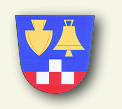 Číslo 34., duben 2015Starosta obce informuje:Vážení spoluobčané,zdravím Vás jménem Zastupitelstva obce Chudčice i jménem svým. Zastupitelstvo obce, které vzešlo z podzimních komunálních voleb, bude z části pokračovat na realizaci již rozpracovaných akcí a také připravovat realizaci nových projektů.První investiční akce, kterou má obec v úmyslu dokončit, nese název „Chudčice - rekonstrukce chodníků I. etapa“. Co se již pro realizaci tohoto záměru ze strany obce udělalo a v jaké fázi se nyní tato práce nachází? Obec Chudčice má zpracován projekt, který vypracovala firma Jančálek s.r.o., se sídlem U Tržiště 22, Břeclav, a to do stupně pro stavební povolení. Projektová dokumentace byla konzultována na Státním fondu dopravní infrastruktury v Praze dne 9.12.2014. Toto pracoviště jsem navštívil spolu se zástupcem firmy Jančálek s.r.o. Ze strany poskytovatele dotačních prostředků (80-85%) na realizaci stavby, tedy SFDI, nebyla k projektu, který obec Chudčice předložila, vznesena žádná výhrada, jež by při jeho posuzování a hodnocení znamenala vyřazení uchazeče.Nyní k samotnému projektu. I. etapa zahrnuje oboustrannou rekonstrukci chodníků podél silnice II.tř.č.386 ve směru od Veverské Bítýšky na Kuřim, včetně jednoho nasvětleného přechodu pro chodce, místa pro přecházení, autobusový záliv při zastávce, místa pro parkování osobních automobilů. Délka řešeného úseku je 1.200 m, v šíři  –  v řešení bezbariérovém. Začátek úseku je u autobusové zastávky Na Hrázi a konec na křižovatce silnice II.tř.č.386 a místní komunikace – cesta ke škole a kapli. Předběžný rozpočet stavby, který byl zpracován v souladu s vyhl. MMR ČR č.230/2012 Sb., je . Kč včetně DPH. Tato částka je tabulkovou cenou 
a případná skutečnost bude pravděpodobně nižší. Je závislá na celkové alokaci finančních prostředků v rámci tohoto dotačního titulu.Druhou, již rozpracovanou akcí, která se týká bezpečnosti silničního provozu na silnici II.tř.č.386 je křižovatka této komunikace, silnice III.tř.č. 3865 (směr Tišnov) a místní komunikace – cesty ke škole. Obec Chudčice vypsala výběrové řízení, jehož zadáním je bezpečně řešit dopravní situaci v této části obce a skládá se ze studie dopravního řešení, projektové dokumentace k územnímu řízení a projektové dokumentace ke stavebnímu povolení. Do výběrového řízení na zpracování „Studie dopravního řešení v této křižovatce“ se přihlásili celkem čtyři uchazeči:EUROtrace s.r.o., Bellova 371/42, 602 00 BrnoIng.Milan Zezula, projektová kancelář dopravních staveb, Jiráskova 12, 602 00 BrnoUNIVERSprojekt, v.o.s., Pechova 1595/5 615 00 BrnoVIADESIGNE s.r.o, Na Zahrádkách 1151/16 690 02 BřeclavVítězem výběrového řízení se stala firma EUROtrace s.r.o., Bellova 371/42, 602 00 Brno, 
která vypracuje studii dopravního řešení, ze které budou vycházet následně projekty k územnímu řízení a stavebnímu povolení. Termín dokončení byl stanoven ve Smlouvě o dílo do 31.05.2015.V běhu jsou již přípravné práce na opravě osvětlení v sále kulturního domu. Poté bude následovat oprava všech svítidel veřejného osvětlení. Stávající svítidla budou nahrazena LED svítidly. Při výběru dodavatele LED svítidel jsme vzali v úvahu následující kategorie, které určují kvalitu a životnost svítidla: svítivost, degradaci, účinnost, chlazení a řízení. Rozhodli jsme se pro svítidla české firmy SNAGGI Lighting s.r.o., ve kterých jsou špičkové LED čipy japonského výrobce NICHIA. Mají vysokou kvalitu, sofistikované chlazení a konstantní proudové řízení 
pro trvalý provoz i ve vyšších teplotách. Mají prokazatelnou degradaci 25% / 70 000 provozních hod., což představuje 8 let nepřetržitého svícení. Mají účinnost 125 lm/W při 5000 K, CRI85. 
Jsou vybaveny světlo rozptylující a světlo odrazivou nanofolií, jejíž odrazivost je 99%, rozptylový odraz mají 96%, zrcadlový odraz je 3%. Dále se vyznačují masivním hliníkovým plošným spojem pro dokonalý tepelný přechod nanýtovaný hliníkovými nýty. Teplovodivá pasta zajišťuje dokonalý tepelný přechod mezi plošným spojem a tělesem, samotné tělo tvoří masivní samonosný hliníkový profil, který odvádí teplo z LED čipů a udržuje jejich optimální pracovní teplotu. Jsou vybaveny sControllerem, vysoce efektivní řídící jednotkou, navrženou pro optimální konstantní napájení, ochranu a řízení LED s účinností 96%. Jejich kryty jsou zhotoveny z netříštivého polykarbonátu s propustností 92% a UV ochranou. Technologie NICHIA poráží konkurenci v degradaci po 10 000 hod. takto: 	NICHIA…….....2,5%,	USA čipy………...7% (CRRE Inc. California)	Čína, Taiwan….. 20%Účinnost SNAGGI svítidel je 125 lm/Watt, což zajišťuje malou spotřebu svítidla a rychlou návratnost investice. Dalším argumentem pro naši volbu je příkon svítidla, což je 26 W oproti 
38 W, které nabízí konkurenční nabídka svítidel SMART LUMEN a dalších. A to nejdůležitější 
pro rozhodování je samozřejmě cena svítidla a financování celé akce. Cena svítidla, které nabízí konkurence DA 40 W543 SMART LUMEN LED – 8 100 Kč bez DPH/ks, jiné konkurenční nabídky jsou podobné (7 800/ks, 7 950/ks, 8 250/ks). Naše volba přímo od výrobce 4 864 Kč 
bez DPH/ks. K uvedeným cenám je třeba přičíst DPH 21%.Co od opravy veřejného osvětlení očekáváme? Samozřejmě kvalitně osvětlenou obec s výraznou úsporou nákladů na platbu za energii a téměř nulovými náklady na opravy a údržbu. Pro ilustraci uvádím následující výdaje: od roku 2009 do roku 2014 vynaložila obec Chudčice na el. energii 
za veřejné osvětlení celkem 777 756 Kč. Tato částka po instalaci nových svítidel klesne o více než polovinu. Na opravy a údržbu veřejné osvětlení vynaložila obec Chudčice od roku 2009 do roku 2014 celkem 306 810 Kč. Tato částka po instalaci nových svítidel z rozpočtu obce zmizí úplně. 
Dvě nová svítidla jsou nainstalována v uličce Na Hrázi, kde je možné porovnat osvětlení staré s novým. Výměnu starých svítidel za nová a připojení na svorkovnice zajistíme za vynaložení minimálních nákladů. Poté bude provedena revize opraveného osvětlení.Novým osvětlením v sále dosáhneme vedle značné úspory za el.energii také kvalitního osvětlení prostoru, které dosáhne hodnoty více než 300 luxů. Je to hodnota, kterou potřebujeme, protože sál kulturního domu je provozován jednak jako tělocvična a také jako společenský sál. Montáž osvětlení v sále kulturního domu zamýšlíme provést tak, abychom zachovali původní podobu rozložení svítidel ve tvaru květu a zároveň nemuseli zasahovat do rozvodů elektrického vedení. Další rozpracovanou akcí, která je ve fázi příprav, je záměr obce postavit nový sběrný dvůr 
a zajistit jeho vybavení potřebnou technikou. Pro stavbu byl vybrán pozemek č.p. 2278 v k.ú.Chudčice (pozemek se nachází pod areálem ZD Čebín). Příjezd je možný po nyní nezpevněné obecní cestě, pozemek p.č.1096. Z ní musí být zajištěn bezpečný výjezd na silnici III.tř.č.38529, proto obec vstoupila v jednání s majiteli pozemku p.č.175 v k.ú. Chudčice, zapsaný na LV. 333, manželi Podešvovými a dohodla se s nimi na odkoupení , což je potřebná plocha pro zajištění bezpečného napojení na výše uvedenou komunikaci. Kupní cena byla stanovena na základě znaleckého posudku č.1918-023-14, který vypracoval Doc. Ing. Antonín Kolář, CSc. Kupní smlouva nebyla zatím uzavřena. Co se týče projektové dokumentace, ta je nyní ve fázi zpracování projektu pro územní řízení a stavební povolení a provádí ji firma Jančálek s.r.o., U Tržiště 22, 
690 02 Břeclav. To je vše, co zatím mohu sdělit a o dalším průběhu Vás budu, vážení občané, informovat v dalších vydáních našeho zpravodaje.       Upozornění a výzvy:Řidiči, neparkujte svá vozidla na obecních chodnících. Chodníky nejsou parkoviště!Řidiči, na místních komunikacích parkujte tak, aby byl umožněn průjezd ostatních vozidel!Majitelé psů, dodržujte pravidla bezpečného chování! Zvíře nemůže volně pobíhat, musí být pod kontrolou majitele, musí být na vodítku a musí mít náhubek! Vaše zvířata nesmějí znečisťovat veřejná prostranství, či obecní chodníky! Uklízejte po nich!Bezplatná nabídka kompostérů pro naše občany stále platí! Ti z Vás, kteří ji doposud nevyužili, mohou tak učinit. Kompostér Vám bude vydán na obecním úřadě!Změna umístění informačních tabulí. Informační tabule obce jsou nově umístěny před obecním úřadem!Sběr a svoz velkoobjemového odpadu: nábytek, matrace, polystyrén, koberce, plastový zahradní nábytek, plastové nárazníky z automobilů, podlahoviny, zrcadla, drátosklo, zahradní keramika,… Do tohoto svozu nepatří: televizory, počítače a monitory, ledničky, el. zařízení, pneumatiky a nebezpečný odpad)parkoviště u KD …….. . 24.4. – 27.4.2015Na Hrázi ……………… 24.4. – 27.4.2015Na Délníku ……………. 25.4. – 27.4.2015Sběr a svoz nebezpečného odpadu a pneumatik: barvy, zářivky, ředidla, kosmetika, kyseliny, čisticí prostředky, fotochemikálie, vyjeté oleje, hadry od olejů, nádoby se zbytky chemikálií,…televizory, lednice, počítače…parkoviště u KD …........ 25.4., 8:00 – 11:00 hod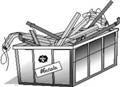 Poděkování:Děkuji touto cestou TJ Sokol Chudčice, oddílu sport pro všechny, jmenovitě paní Ludmile Homoláčové a všem jejím spolupracovníkům za realizaci již 5. ročníku sportovní akce nazvané „Běh za velikonočním zajícem“.Na 18.04.2015 od 15:00 hod. připravuje občanské sdružení „Rodiče a děti“ a Chudčická mladá chasa na parkovišti u kulturního domu tradiční akci nazvanou Dopravní odpoledne za účasti Policie ČR, záchranné služby a hasičů. Všem organizátorům této akce děkuji a přeji pěkné počasí.Dne 18.04.2015 od 9:00 hod. se v naší obci uskuteční úklidová akce, kterou se připojíme k celostátně vyhlášené iniciativě pod názvem „Ukliďme Česko“. Děkuji paní Ing. Janě Barašové 
za pomoc při organizaci a řízení této akce a samozřejmě všem, kteří pomohou s úklidem. Z historie naší obce:Vážení občané,v letošním roce uplyne 70 let od skončení 2. světové války. Jak prožívali obyvatelé naší obce 
a naši sousedé ve Veverské Bítýšce závěrečné události této hrůzné dějinné epochy?Boje o Chudčice začínají 1. května  trvají do 7. května 1945. Po silné palbě 
je v Chudčicích 10 budov zapáleno a řada dalších poškozena. Boje ustávají až 7. května 1945 navečer, kdy Němci ustupují směrem ke Kuřimi, ničí výzbroj i vozidla. Kuřim nebyl z válečného hlediska pro Němce zajímavý. Ještě 8. května 1945 zde ničí německá armáda tovární objekty 
ve Zbrojovce, halu u hřbitova a mosty. 9. května vnikají do Kuřimi Rumuni bez boje.V noci na 8. května pak ustupují Němci z naší obce definitivně a téhož dne procházejí Chudčicemi jednotky rumunské armády ve směru na Sentice. 9. května 1945 v poledne opouští obec poslední oddíly vojsk a po poledni jsou Chudčice již zaplaveny množstvím ruských 
a rumunských vojáků. Obec je osvobozena, je konec!      Naši sousedé ve Veverské Bítýšce zažívají těžké dny již od 28. dubna  ty trvají až do 
9. května 1945. Kdo mohl, hledal úkryt a útočiště v údolí Svratky. Lesy kolem silnice k Lažánkám, strmé svahy a stoupání byly hlavním cílem a úkrytem mnoha lidí. Ještě dnes jsou zde zřetelné stopy po úkrytech. V bojích ve Veverské Bítýšce padlo celkem 46 sovětských vojáků a smrt na samém sklonku války zde nalezlo také 20 civilistů. 9. května i zde válka končí. Je dobojováno!Celá řada vzpomínkových akcí, které proběhnou v souvislosti s tímto významným výročím, 
ať už v našem nejbližším okolí, v naší vlasti, v Evropě i po celém světě si klade za cíl nezapomenout a uctít památku všech obětí tohoto krvavého konfliktu. Starosta obce ChudčiceVladimír KalusZe života obce:UKLIĎME ČESKO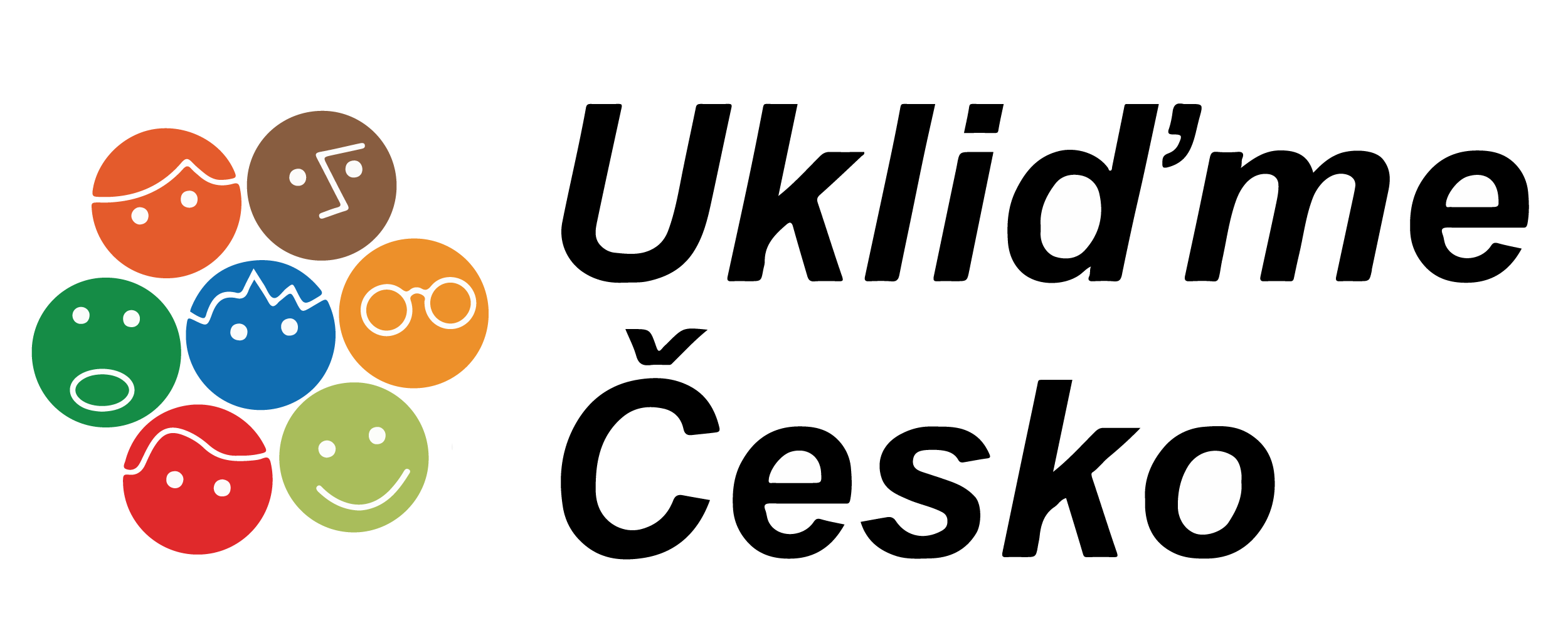 Sraz: sobota 18.4. v 9:00 u KD v ChudčicíchS sebou: svačinku, vhodný oděv a pevnou obuv. Rukavice a pytle zajištěny!Co se bude dít: zlikvidujeme zmapované černé skládky odpadu v obci a posbíráme drobný odpad kolem cest.Pojďme společně najít ten nejzajímavější poklad ukrytý v chudčických polích a hájích!Pomozte nám, ať jsou naše procházky krajinou zase o něco hezčí!TRADIČNÍ KROJOVANÉ HODY 2015Chudčická Mladá Chasa, o. s. Vás srdečně zve na TRADIČNÍ KROJOVANÉ HODY, 
které budou konat ve dnech 9. a 10. května 2015. K poslechu a tanci bude hrát DH Lácaranka 
a CM Kyničan. Moc se na všechny těšíme.Chudčická Mladá Chasa, o.s.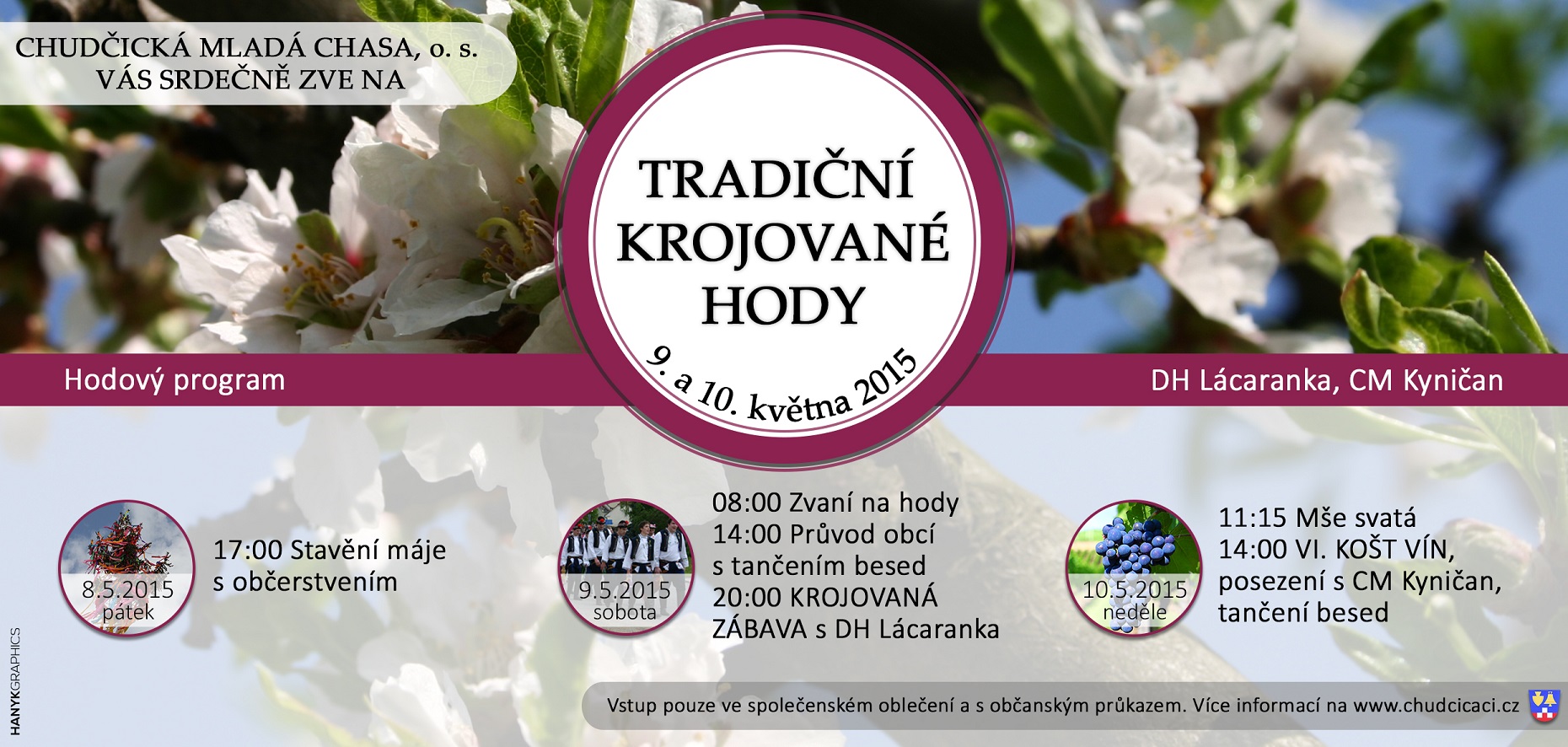 Turistický pochod po trase zrušené železnice Kuřim - Veverská Bítýška5. ročník pochodu se uskuteční v sobotu 16. května 2015. Cyklisté jsou vítáni.Program:Veverská Bítýška „Ostrůvek“, průběžný start: 9.00-11.00 - trampolína pro dětiChudčice fotbalové hřiště:10.15- 12.30 - skákací hrad pro dětiMoravské Knínice „Výletiště“: 11.45- 13.45 - RC model závodních aut na dálkové ovládáníKuřim, zámek: 13.00 – 16.00 - střelba s lučištníky, Rock festMístní organizace svazu důchodců črVážení čtenáři,začátek roku 2015 zahájil náš svaz důchodců výroční členskou schůzí, kde jsme zhodnotili svoji činnost za celý minulý rok. Něco málo údajů zde také uvedeme.V roce 2014 jsme měli celkem osm členských schůzí s průměrnou účastí 50 osob. Navštívili jsme tři divadelní představení, uspořádali jsme dva zájezdy a jednu výjezdní schůzi v obci Březina, kde jsme oslavili Den seniorů. Více jsme se začali věnovat sportovním aktivitám, zejména ruským kuželkám, pétanque, boloballu. Někteří naši členové reprezentovali místní organizaci na třech sportovních akcích, pořádaných krajskou radou SDČR.K 1. lednu 2015 měla naše organizace 77 aktivních členů + 2 čestné členy: Z toho je 57 žen 
a 20 mužů. Rádi bychom poděkovali obecnímu úřadu, který podporuje naší činnost, jak finančně, tak pronájmem prostor. Této podpory si opravdu vážíme.V prvním čtvrtletí roku 2015 jsme zahájili přípravu na oslavu 20. výročí založení místní organizace, která proběhne na slavnostní schůzi dne 27. května v sále kulturního domu.V zimních měsících jsme uspořádali 3 turnaje v karetní hře žolík. Každý turnaj měl 10 her, 
na závěr proběhlo vyhodnocení a vyhlášení nejlepších hráčů. Průměrná účast na turnaji byla 
16 hráčů.Jako každoročně, tak i letos, jsme si připomněli mezinárodní den žen v restauraci Pod Horkou. K dobré náladě hrála hudba, pan Kalus, starosta obce, předal všem ženám kytičku, popřál hodně zdraví a dobrou mysl. Děkujeme.Na měsíc duben plánujeme zájezd na baletní představení Labutí jezero do Janáčkova divadla 
v Brně. V červnu se chystáme na zájezd do Břeclavi, kde se uskuteční mezinárodní soutěž pěveckých sborů. Dále bude naše místní organizace SD zajišťovat výjezdní zasedání Krajské rady SDČR, které se uskuteční v naší obci v červnu.Jakmile se oteplí, určitě se vrátíme k našim sportovním aktivitám, protože musíme trénovat 
na plánovaný turnaj v ruských kuželkách v Hodoníně, kterého se již tradičně účastníme.Vážení občané, naše organizace je otevřená všem zájemcům, které naše aktivity oslovují a mají zájem se jich zúčastnit. Můžete se k nám přidat. Přihlášky jsou k dispozici u paní Marty Marťákové.Doufáme, že se nám společně podaří naplnit heslo „ABY NEBYL NIKDO SÁM“.MO svazu důchodců ChudčiceVážení spoluobčané, pokud máte chuť přispět do našeho zpravodaje svým názorem, článkem, apod. můžete své příspěvky zasílat na adresu: obecniurad@chudcice.cz nebo přímo vhodit 
do schránky na obecním úřadě, v obálce nadepsané: „zpravodaj“. DĚKUJEME!